АДМИНИСТРАЦИЯ СЕЛЬСКОГО ПОСЕЛЕНИЯ«УСТЬ-НАРИНЗОРСКОЕ»МУНИЦИПАЛЬНОГО РАЙОНА «СРЕТЕНСКИЙ РАЙОН» П О С Т А Н О В Л Е Н И Е15 февраля  2018  года                                                           № 2                                            село Усть-НаринзорО первоочередных мерах по подготовке к пожароопасному сезону на 2018 год на территории сельского поселения «Усть-Наринзорское»В соответствии с федеральными  законами  от 21 декабря 1994 года №69 ФЗ «О пожарной безопасности»  и  от 21 декабря 1994 года №68 –ФЗ «О защите населения и территорий от чрезвычайных ситуаций природного и техногенного характера», учитывая  решение  Комиссии по предупреждению и ликвидации чрезвычайных ситуаций и обеспечению пожарной безопасности  МР «Сретенский  район» (протокол  №5 от 09.02.2018 года), Администрация сельского поселения «Усть-Наринзорское»ПОСТАНОВЛЯЕТ:                                                                                                                         1.Разработать и утвердить паспорт населенного пункта, подверженных угрозе лесных пожаров до 20 февраля 2018 года – ответственный Глава поселения Бочкарников Андрей Юрьевич.2. Главе сельского поселения «Усть-Наринзорское» Бочкарникову А.Ю. провести сходы граждан по вопросам пожарной безопасности во всех населенных пунктах  до 03.04.2018 года.3.Директору  ООО «Агрофирма Сретенская» Корниловой Е.В. (со сходом снежного покрова) запретить выжигание сухой травы, мусора, сенокосов с целью недопущения возникновения пожаров.4.Директору МОУ «Усть-Наринзорская ООШ» Шайдуровой Т.М. рекомендовать проведение в течение учебного года бесед  по профилактической работе с учащимися в быту, по бережному отношению к лесу.5.Главе Администрации  Бочкарникову А.Ю. создать резерв запаса ГСМ для проведения работ, связанных с локализацией и ликвидацией пожаров в срок до 01.04.2018 года.6. Машинисту водонапорной башни №1  Афонасьеву С.Н. иметь постоянныйзапас воды в пожарной емкости.7. Главе сельского поселения «Усть-Наринзорское» Бочкарникову А.Ю. до 10.03.2018 года заключить договор  с Сретенской ЦРБ о вакцинации и проведению медицинского осмотра членов ДПД. Вакцинацию провести на базе ФАП села Усть-Наринзор- фельдшер Цветкова  А.В.8. До 03.04.2018 года провести подворный обход жителей села по пожарным мероприятиям, с вручением памяток под роспись. Ответственный специалист сельского поселения Миронова Д.В.9. При возникновении чрезвычайной ситуации организовать круглосуточное дежурство и установить дежурные номера телефонов:35-1-56  Бочкарников А.Ю. Глава  сельского поселения «Усть-Наринзорское»35-1-35-Глава поселения Бочкарников А.Ю. / домашний/35-1-03- Корнилова Е.В. директор  ООО «Агрофирма Сретенская»  /домашний/10. Настоящее Постановление обнародовать на информационном стенде  и официальном сайте Администрации сельского поселения  «Усть-Наринзорское»  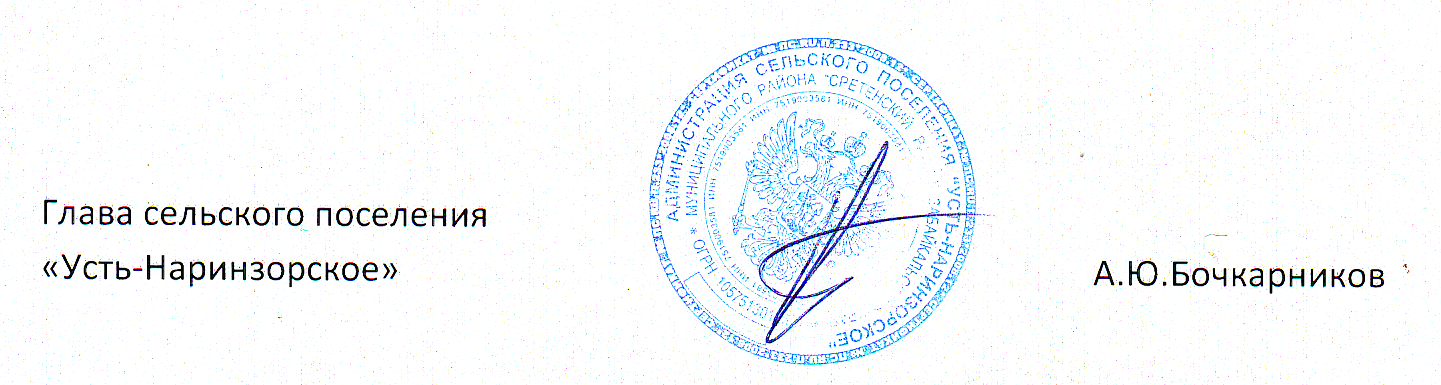 